T.C.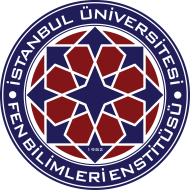 İSTANBUL ÜNİVERSİTESİFen Bilimleri Enstitüsü Müdürlüğü.……Anabilim Dalı BaşkanlığıDosya Kodu: 302.14.01                                                                                Konu: ………’nın Tez Adı ve Tez Konusu Öneri Formu (İlgili öğrencinin ad-soyad bilgisi konuya yazılmalıdır.)		FEN BİLİMLERİ ENSTİTÜSÜ MÜDÜRLÜĞÜNE,	..................... Anabilim Dalı ...................... programına kayıtlı ……………..numaralı  yüksek lisans/doktora öğrencisi .............................. nin Danışman Tez Adı ve Tez Konusu Öneri formu ilişikte sunulmuştur. Bilgilerinizi ve gereğini arz ederim.									e-İmzalı										Unvanı Adı Soyadı									Anabilim Dalı Başkanı	           EK: Danışman Tez Adı ve Tez Konusu Öneri Formu